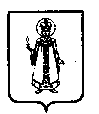 Муниципальный Совет Слободского сельского поселения Угличского муниципального района Ярославской областиР Е Ш Е Н И ЕПРОЕКТ от  _. _.___ г.           № _О назначении выборов депутатов  Муниципального Совета Слободского сельского поселения  Угличского муниципального района Ярославской области  V созыва и выборов Главы Слободского сельского поселения  Угличского муниципального района Ярославской области  В соответствии с Федеральным законом "Об основных гарантиях избирательных прав и права на участие в референдуме граждан Российской Федерации", Законом Ярославской области "О выборах в органы государственной власти Ярославской области и органы местного самоуправления муниципальных образований Ярославской области" и Уставом Слободского  сельского поселения Угличского муниципального района Ярославской области Муниципальный Совет Слободского сельского поселения Угличского муниципального района Ярославской области IV созыва, РЕШИЛ:Назначить выборы депутатов Муниципального Совета Слободского сельского поселения Угличского муниципального района Ярославской области V созыва по многомандатному (десятимандатному) избирательному округу №1               на 10 сентября 2023 года.Назначить выборы Главы Слободского сельского поселения Угличского муниципального района Ярославской области по единому избирательному округу 10 сентября 2023 года.Опубликовать настоящее решение в «Информационном вестнике Слободского сельского поселения» и разместить на официальном сайте поселения.Решение вступает в силу со дня его официального опубликования.Направить настоящее решение в территориальную избирательную комиссию г.Углича и Угличского района.Глава Слободского сельского поселения                                               М.А. Аракчеева